МУНИЦИПАЛЬНОЕ БЮДЖЕТНОЕ ДОШКОЛЬНОЕ ОБРАЗОВАТЕЛЬНОЕ УЧРЕЖДЕНИЕ №27 «СКАЗКА»РФ, Архангельская область, г. Северодвинск, ул. Седова, д. 22асайт: https://dou-skazka29.1mcg.ruСовместное занятия с родителями в семейном клубе «Лапушка» на основе фольклорных произведений.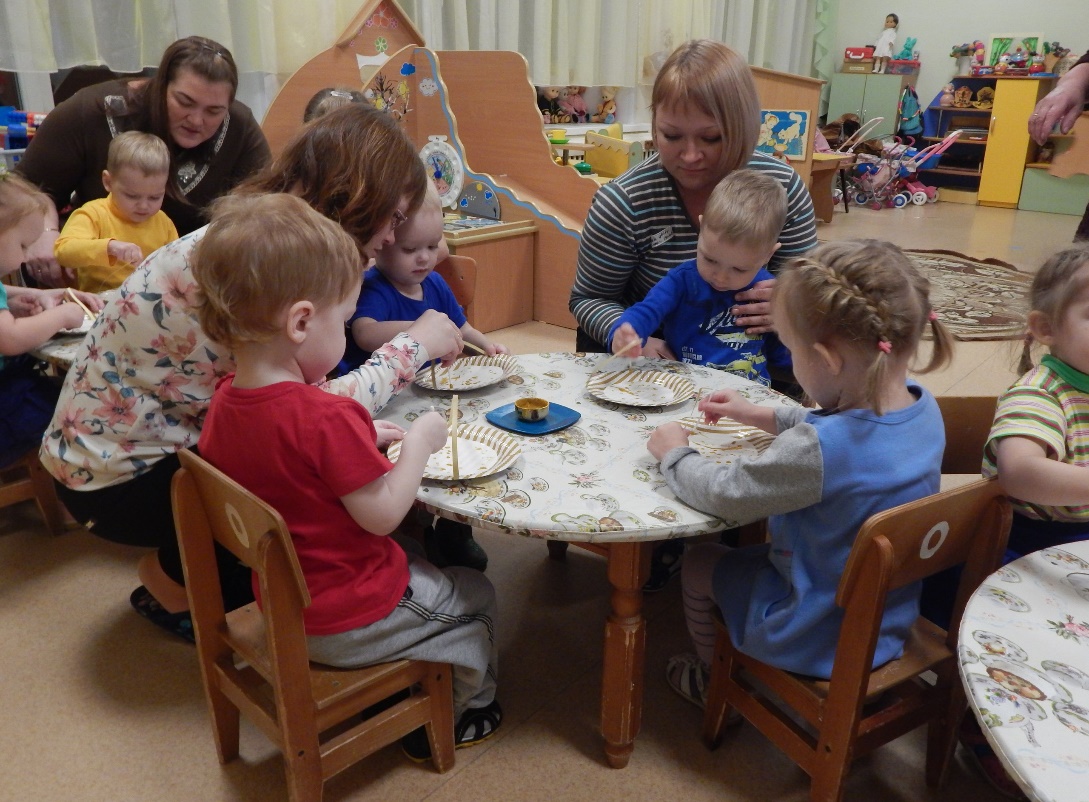 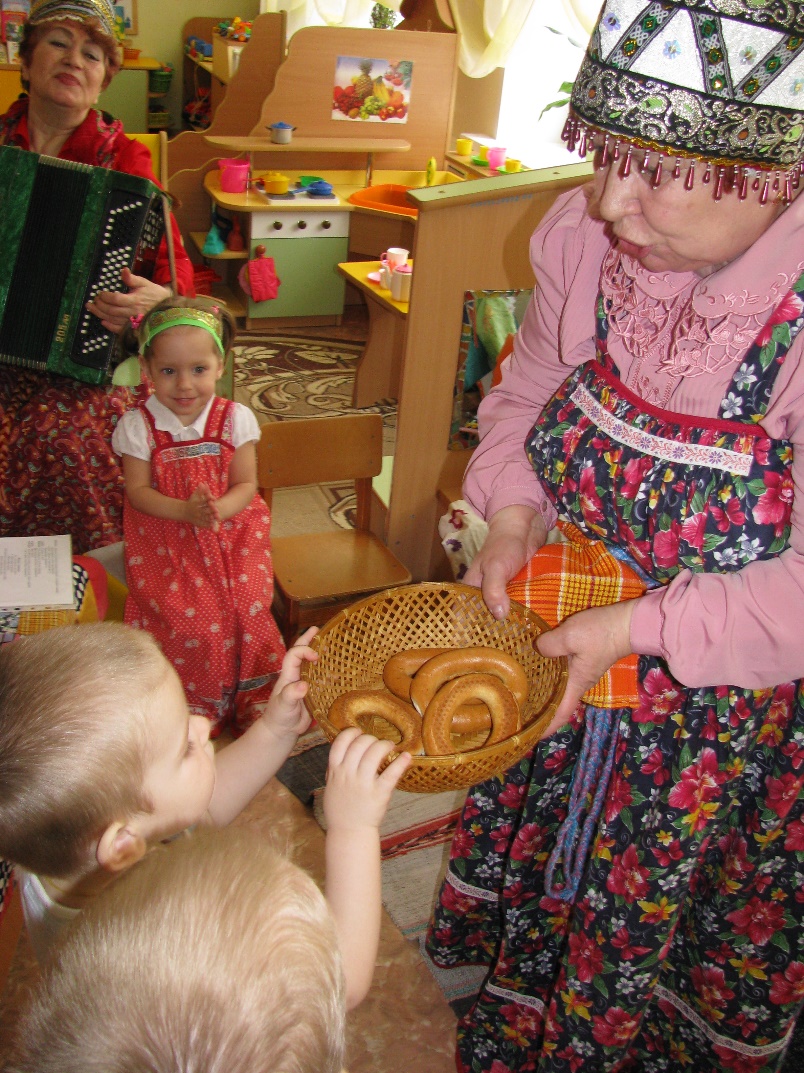 Подготовили: Воспитатель А.С. ЧерепановаВоспитатель Е.Н. Селезнева2024гЦель: обогатить эмоциональное, речевое и умственное развитие детей новыми впечатлениями на основе фольклорных произведений; умение входить в образ.Задачи для детей:- побуждать к активной совместной деятельности, использовать приём         повышенной заинтересованности наглядностью и при показе игрушки- кошки;- обогащать речь детей словами и строчками стихов (фольклор);- развивать имитационные способности;- учить видеть неправильные поступки, упражнять в подражании мимических действий (поднять брови), погрозить пальчиком;   - воспитывать гуманное, доброе отношение к животным.Задачи для родителей:расширять знания и навыки родителей в игровом общении с детьми     устанавливать эмоциональный контакт с ребёнком; познакомить родителей с элементарным хороводными, пальчиковыми играми, которые можно проводить дома с ребёнком, показывая, как в совместной игре можно включаться в партнёрскую деятельность с ребёнком;Предварительная работа.Консультация для родителей: «Роль малых форм фольклора в речевом развитии малыша».Выставка совместных детских рисунков «Моя любимая сказка».Картотека: «Потешки», «Пальчиковые игры», «Хороводные игры».    Чтение и разыгрывание потешек, рассматривание иллюстраций к потешке «Кисонька - мурысонька», познакомились с мельницей. Пекли из солёного теста баранки, сушки, бублики, разучивали пальчиковую игру «Замок», «Кошка».Материал для занятия: волшебный сундучок, мельница, сделанная из цветного картона, ширма, игрушка кошка, баранки, бублики, сушки, калачи, солёное тесто, мыльные пузыри.Ход занятия.Воспитатель: Пойдёмте, дети, погуляем со мной по группе, поищем секрет.(Проводится игра «Шли, шли, что-то нашли»).Воспитатель: Посмотрите, какой красивый короб! Интересно, что в нём находится? Давайте посмотрим (достаёт ключ). А для чего нужен ключ? Дети: дверь открывать или замок.Воспитатель: Правильно. Мы с вами недавно тоже учились замок открывать.Давайте мамам покажем (Пальчиковая гимнастика «Замок»)На двери висит замок.Кто б его открыть бы мог?Покрутили, повертели,Постучали, потянули-И открыли!Воспитатель: Какой красивый ключ.  Он, наверное, волшебный?  (Обращаю внимание на мельницу, которая находится на ширме, и «завожу ключиком». Крылья медленно вращаются.«Мельница, мельница,Закрутись, завертись.Кто там есть на мельницеПокажись, покажись! Воспитатель: – Дети, кто это вышел из мельницы? (Кошка.)Кошка здоровается, мяукает. Дети тоже с ней здороваются.Дети рассматривают её. Это наш кот Васька. А мы недавно учили про него стихотворение. Давайте мамам расскажем» Как (развести руки) у нашего (ручки к себе) кота (ладошки как ушки над головой)Шубка очень хороша (повернуться, похваляясь вправо и влево)Как (развести руки) у котика (ладошки как ушки над головой) усы (пальчиками провести над верхней губой)Удивительной (покрутить пальчиками спирали) красы, (гордо распрямиться)Глазки смелые, (показать пальчиками глазки)Зубки белые. (показать пальчиками улыбку)Воспитатель- Дети, а что любит кошка?Воспитатель. – А мы про неё всё знаем. Выполняйте, мамы вместе с нами: Точит кошка коготки,  -  « Царапать» ноготками коленки. Очень острые они,А кошачьи лапочки, - Плавно выставлять вперёд то одну, Мягкие, как тапочки         то другую руку.Спрячем коготки в подушку – широко расставить пальцы и сжать.И почешем лапой ушко,- Погладить рукой ушко.Молочко попьёт из миски - Сделать из рук « миску».Наша ласковая  киска.- Погладить ручки.Воспитатель: Давайте угостим кошку молочком ( восп. наливает в блюдечко из кувшина, ставит блюдечко на ширму).Воспитатель: Споём кошечке песенку. (Исполняют песню « Кошка»).Кошка мурлычет и благодарит за угощение.Воспитатель: Кошечка, а ты с нашими детками поплясать и поиграть в прятки хочешь?- Да, очень хочу! ( Совместная  пляска с кошечкой и мамами «Наши детки в пары встали»).По окончании пляски дети приседают и « прячутся» , закрывая руками глазки. -Тише, тише..Кошка наших деток ищет,  Кошка:Где же детки, где же детки?Кошка:  Я хожу, хожу, хожу, деток я не нахожу.Буду в бубен я играть, будут детки танцевать ( кошка звенит бубном, дети радостно восклицают:  Вот мы! Кошка всех гладит по головке и уходит за ширму.Воспитатель: Спросим кошечку, где она была?Чтение  и разыгрывание потешки « Кисонька - мурысонька». По окончании грозят пальчиком: - Не ешь одна, не ешь одна!Воспитатель:. –Наши детки испекут сейчас калачи и всех твоих котят угостят.Дети из солёного теста пекут калачи (раскатывают колбаски и соединяют края. Мамы большой калач, а дети маленький).Складываю все калачи на общий поднос.Воспитатель: Сколько калачей мы кошечке напекли? (Много). Вот, кошечка, тебе калачи, поделись со всеми котятками.Бай - качи, бай - качи,Глянь баранки- калачи,Глянь баранки- калачи,С пылу, с жару из печи!Все румяны, горячи!Кошка: Спасибо вам, ребятки, пойду, угощу  своих котят.А вам я тоже приготовила подарок, посмотрите в сундучке, а мне пора котят кормить.(Дети вынимают мыльные пузыри, купленные родителями и играют с ними).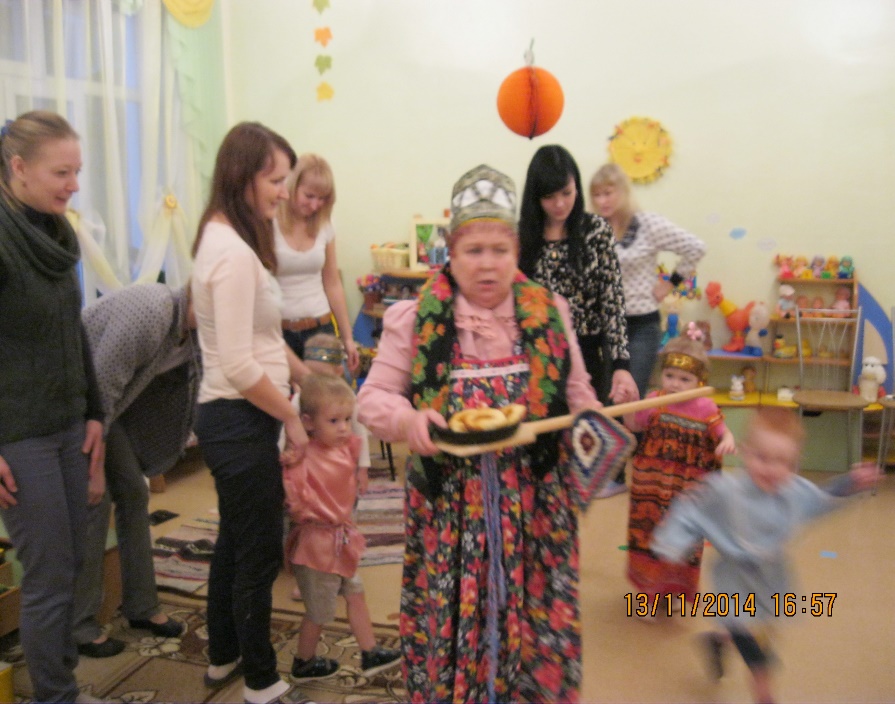 